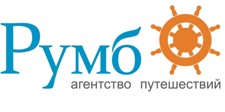 445047, Тольятти, ул. 40 лет Победы, 26, оф. 305.  Телефон: (8482) 68-50-51 факс: (8482) 68-50-41 e-mail: office@rumbtour.ru;  mailto:vikstbg@bk.ru сайт: www.rumbtour.ruБольшое путешествие на Кавказ.5 дней/4ночи (7 дней/6 ночей с проездом)Кавказу посвящено множество произведений великих русских писателей и поэтов.  И все они пронизаны одной общей мыслью - безграничной любовью к Кавказу. Невозможно не полюбить Кавказ всем сердцем, посетив его хотя бы один раз в жизни.Описать великолепие Кавказа словами очень сложно! Кавказ - это древние горы, на снежных вершинах которых играют яркие лучи солнца. Это дремучие леса, спускающиеся со склонов, постепенно сменяясь поросшими цветами и разнотравьем лугами. Это вековые тайны, хранимые кристально чистыми озерами и реками. Это изобилие древних храмов и усыпальниц, оберегающих историю этих мест. Это невероятно добрые и щедрые жители, гостеприимство которых давно уже стало легендой.Вы убедитесь во всем этом воочию, совершив волшебный тур на Кавказ с нами!Кавказ для туриста - место поистине уникальное! Отдых на Кавказе понравится всем, и тем, кому по душе размеренный ритм, и любителям приключений.Если Вы ни разу не посещали Кавказ, самое время совершить это увлекательнейшее путешествие!В этом туре мы:Насладимся самыми живописными видами Края горных хребтов, целебных источников и легендСовершим чудесную пешеходную экскурсию по Пятигорску с осмотром основных его достопримечательностей и попробуем всемирно известную целебную минеральную водуПобываем в российских «Карловых Варах» - г. Ессентуки, увидим его знаменитую грязелечебницу и архитектурные памятники конца XIX века, а также то самое место, где проходили съемки полюбившегося всем фильма «Любовь и голуби»Посетим известнейший горнолыжный курорт Домбай, насладимся великолепными видами на Эльбрус и узнаем много интересного о многовековой истории и современной жизни городов и народов КавказаДополнительно и по желанию сможем посетить жемчужину Чечни - г. Грозный, легендарную мечеть Сердце Матери в г. АргунТакже дополнительно сможем совершить путешествие к северным склонам Центрального Кавказа, увидим дивное Цейское ущелье, искупаемся в чистейшем сероводородном озере и отведаем традиционные осетинские «3 пирога»Посетим другие сказочно красивые местечки Эльбруса, а также город Кисловодск и его интереснейшие достопримечательности!И непременно увезём из этого путешествия море незабываемых эмоций и ярких впечатлений о Кавказе!1 ДЕНЬ- Наше путешествие начинается!! Важно: Места и время посадки в автобус уточняйте в информационном поле выше (над описанием программы тура). Время отправления местное, согласно Вашему городу.Ночной переезд. В пути следования санитарные остановки каждые 3-4 часа.2 ДЕНЬ -  (Пятигорск - Ессентуки)08:00-09:00 - Прибываем в Пятигорск и начинаем нашу первую экскурсионную программу!Пятигорск - уникальный город, город-музей, один из старейших курортов России и Северного Кавказа, который славится своими минеральными источниками (их тут более 40!)  и лечебными грязями озера Тамбукан.Во время экскурсии мы перенесемся во времена Лермонтова,  побывав на месте дуэли и гибели поэта. Неспешно прогуляемся по великолепному парку «Цветник», насладимся живописным видом с беседки «Эолова Арфа» и  увидим знаменитое карстовое термальное  озеро Провал (да-да, та самая знаменитая сцена из фильма «Двенадцать стульев» с очередной аферой Бендера - взимание платы за вход к Пятигорскому провалу).В питьевой галерее мы попробуем самую разную лечебную минеральную водичку - щелочную, углекислую и сероводородную.12:00 - 13:00 - Обедаем (обед входит в стоимость тура) и продолжаем нашу экскурсию. Нас ожидают Ессентуки!Зачем ехать в Карловы Вары, когда в России есть... Ессентуки!Этот уютный городок с населением в 100 000 жителей, один из наиболее уникальных курортов РФ по лечению заболеваний желудочно-кишечного тракта, болезней печени и обмена веществ, практически лишен кричащего пафоса, свойственного большинству подобных мест. В Ессентуки приезжают не за шумными развлечениями, здесь лечат «душу и тело». Это гидроминеральные ресурсы, чудесная природа Кавказа, а также атмосфера спокойствия и  умиротворения, которыми дышит каждый уголок курорта.В ходе обзорной экскурсии по Ессентукам мы увидим самую красивую грязелечебницу в России, построенную в 1915 году в стиле древнеримских бань (терм). Прогуляемся про курортному парку, где увидим памятник архитектуры конца XIX века - Ванное здание Николая II, здание механотерапии (именно там проходили съемки кинофильма "Любовь и голуби", А. Михайлов восседал на «верблюде», а Л.Гурченко скакала на «лошади»), живописные беседки и другие памятники садово-парковой архитектуры, зайдем в питьевые бюветы источников «Ессентуки-4» и «Ессентуки-17», которые являются визитной карточкой курорта.16:30 - Размещаемся в гостинице "МАШУК". Свободное время.Внимание: при заселении в гостиницу требуется оплатить курортный сбор (ориентировочно 200 руб./с каждого туриста).3 ДЕНЬ -  (Домбай - "Жемчужина Кавказа")06:30-07:30 - Завтрак в ресторане гостиницы.07:30 - Выезд на экскурсию. Вас ждет увлекательная автобусная экскурсия в горы Западного Кавказа, где находится старейший горнолыжный курорт нашей страны - Домбай. Домбай находится на территории Карачаево-Черкессии, поэтому в пути вы узнаете много интересного о жизни, истории и традициях карачаевцев, а так же сможете отведать национальную кухню этого народа.По прибытии в Домбай, экскурсанты поднимутся канатной дорогой (вагончики) на склоны горы Мусса-Ачитара на высоту 3037м и 3168м над у/м. (оплата канатной дороги самостоятельно, по желанию: от 500 до 1200 руб., в зависимости от высоты подъема), откуда  виден хорошо Эльбрус, открывается восхитительный вид на вершины Главного Кавказского хребта Домбая.  Вкусные национальные лепешки с сыром, мясом горного барашка, а еще лучше шашлыки добавят удовольствие экскурсии. Свободное время для Обеда (самостоятельно, за доп. плату в одном из уютных кафе с видом на горы, ледники и водопады на высоте 2260 м над у/м)В завершении экскурсии - Посещение термального комплекса "Жемчужина Кавказа" В ПОДАРОК! Современный оздоровительный комплекс «Жемчужина Кавказа», работает на термальной минерально-щелочной воде с большим содержанием кремнезема, полезного для иммунитета и опорно-двигательного аппарата. Температура воды в бассейнах колеблется в диапазоне от 20 до 43ºС.Данный комплекс имеет 8 бассейнов, оснащённых оборудованием, необходимым для осуществления гидротерапии при помощи душа Шарко. Размеры двух самых больших бассейнов комплекса превышают 300 м². Общая площадь комплекса - 3 000 м. Помимо бассейнов, гости могут посетить:  хамам, сауну, русскую баню,  кафе.22:00 - возвращение в г. Пятигорск.4 ДЕНЬ - (Пятигорск)Свободный день.Внимание: Все дополнительные экскурсии бронируются при заказе тура. Дополнительные расходы оплачиваются непосредственно на месте.За дополнительную плату предлагаем Вам посетить:Грозный - Аргун                 По пути к Грозному маршрут пройдет по территории Ставропольского края, Кабардино-Балкарии, Осетии и Ингушетии. Вы получите много интереснейшей информации о жизни, обычаях и традициях людей, живущих на этих землях. Из автобуса вы полюбуетесь красотами предгорий:   реками, небольшими колоритными поселками, великолепными панорамами Кавказского хребта.В самом Грозном также предстоит очень насыщенная программа! Вы посетите Мемориал памяти и славы в Назрани (Ингушетия), Христианский Храм Михаила Архангела (Грозный), построенный в 1892г, разрушенный и отреставрированный к 2009 году, великолепную мечеть Сердце Чечни, построенную по аналогу Голубой мечети в Стамбуле и др.Грозный - Сити - комплекс высоток, уступающий только Москве. Вы подниметесь на самый большой небоскреб, чтобы полюбоваться городом с высоты птичьего полета.По возможности, при быстром прохождении контроля между республиками, выполнении основной программы экскурсии возможно также посещение мечети Сердце Матери в г. Аргун.Внимание: При посещении мечетей женщинам надлежит быть в скромной закрытой одежде (платки дадут на входе в мечеть). Мужчинам нельзя быть в шортах.Начало экскурсии: 06:00 /Окончание: 22:00Стоимость экскурсии: 2000+ руб./чел.Дополнительные расходы: Обед самостоятельно.Входные билеты - 500 руб. (оплачиваются непосредственно на месте)В стоимость входит: проезд, экскурсионное обслуживание.Северная Осетия. Цейское ущельеВас ждёт путешествие к северным склонам  Центрального Кавказа, к ущелью, образованному Цейским и Кальперовским  хребтами. Цей  - край дивных красот, голубых горных рек, серебряных водопадов, дурманящих альпийских лугов, заснеженных вершин, пьянящего горного воздуха.  Здесь стоит побывать, дабы ощутить свет и чистоту суровых и прекрасных высокогорных красот.В ходе этой экскурсии вы сможете отведать осетинские «три пирога» (почему именно три, Вам предстоит узнать!). Увидите столицу Кабардино-Балкарии - город Нальчик, а также осетинские города Ардон и Алагир с их основными достопримечательностями. Канатно-кресельной дорогой подниметесь на высоту 2500м, чтобы полюбоваться Сказским ледником длиной около 3 км и другими горными пейзажами. Прогуляетесь к трем святилищам: Рекому (древнему мужскому святилищу), Мады Майрам (женскому святилищу, где женщины просят о рождении ребенка) и Чижиты дзуар (девичьему святилищу, где девушки оставляют бусы, ленты в подарок божеству и загадывают желания). А на обратном пути вы сделаете остановку для купания в голубом сероводородном тёплом минеральном озере в Ныхасской теснине. Конечно же, у вас будет свободное время для  дегустации осетинской кухни, покупки сувениров и просто отдыха!Начало экскурсии: 06:30 /Окончание: 20:00    Стоимость экскурсии: 1500+ руб./чел.Дополнительные расходы:  Обед самостоятельно, канатно-кресельная дорога 1 уровень - 300 руб. Купание в горячем источнике - 100 руб.В стоимость входит: проезд, экскурсионное обслуживание.5 ДЕНЬ - (Пятигорск)Свободный деньМы можем самостоятельно знакомиться с городом либо за дополнительную плату посетить: Эльбрус Эльбрус - самая большая гора Кавказа, спящий вулкан, находящийся в фумарольной стадии. Большое количество минеральных источников у его подножия, особенно теплых, свидетельствуют о продолжающейся деятельности в его недрах. Остывающая магма насыщает углекислым газом минеральные источники, выходящие на поверхность нарзанами с целебными свойствами.  Эльбрус входит в семерку высочайших вершин мира, которые должен покорить каждый настоящий альпинист!Во время этой экскурсии вы сделаете остановки в Ущелье реки Адыр-су с отвесными гранитными утесами и небольшим водопадом, Поляне Чегет с подъемом канатной дорогой на гору Чегет (высота 3030м над у/м), чтобы полюбоваться Ошгомахо (Горой-Счастья).  Согласно кабардинскому преданию достаточно лишь взгляда в сторону Эльбруса, чтобы исполнилось Ваше желание.Вы сможете насладиться вкуснейшим шашлыком, национальными балкарскими лепешками из сыра и мяса, напиться чая из горных трав, айрана и мн.др. в местных кафе и приобрести памятные сувениры для друзей и близких.У вас будет возможность отдохнуть на поляне Азау с осмотром фантастических горных панорам, и Поляне Нарзанов, продегустировать приятный шипящий нарзан из недр самого Эльбруса!Стоимость экскурсии: 1200 руб./чел. Стоимость канаток: Чегет - 2 уровня на высоту 3050 м.н.у.м. -700р (оплачиваются сразу 2 уровня), Азау -950р/1500р.                                                    Начало экскурсии: 06:30 /Окончание: 20:00г. Эльбрус: станция «Старый кругозор» высота 3000 м.н.у.м. и станция «Мир» высота 3500 м..н.у.м..- 1000 руб. (оплачиваются сразу оба уровня). Подъем на станцию «Гара Баши» высота 3800 м.- 400 руб. Обед самостоятельно.В стоимость входит: проезд, экскурсионное обслуживание.6 ДЕНЬ - (Кисловодск - гора Кольцо)07:30-08:00 - Завтракаем в гостинице и освобождаем номера.Кольцо-Гора - уникальное место! Еще М.Ю. Лермонтов в повести «Княжна Мери» впервые упомянул эту песчаниковую скалу с природным отверстием в числе наиболее популярных кисловодских достопримечательностей. Обладавший замечательным чувством юмора, писатель Д.Л. Мордовцев называл ее в свое время «кисловодской туфлей». Не потому что гора напоминает туфлю, а потому, что «приехать в Кисловодск и не побывать у этой горы - всё равно, что приехать в Рим и не приложиться к туфле папы римского», как делали в те времена набожные католики.Обзорная экскурсия по КисловодскуКисловодск по праву называют городом Солнца. Именно здесь раскинулся один из лучших курортных парков России, который вместил в себя множество достопримечательностей: Каскадную лестницу, Красные камни, Долину Роз, мостик Дамский каприз, Зеркальный пруд, Стеклянные струи и др. В 19 веке Кисловодск стал важным культурным центром на Северном Кавказе и, одновременно, престижным курортом - излюбленным местом отдыха российской аристократии. В ходе этой экскурсии мы прогуляемся по курортному парку, пешеходному Курортному Бульвару, где увидим Нарзанную галерею и попробуем кисловодский нарзан  - напиток богатырей, главные Нарзанные ванны и другие великолепные здания, памятники курортной архитектуры XIX - начала ХХ столетий.По желанию вы также сможете посетить Музей "Дача Ф.И.Шаляпина" - *входные билеты с экскурсоводом оплачиваются дополнительно (взрослые - 200 руб/чел., дети до 16 лет - 100 руб/чел.).Вы сможете увидеть самые знаменитые, можно сказать хрестоматийные, достопримечательности кисловодских окрестностей, воспетые классиками русской литературы.Обедаем самостоятельно.18:00 - Отправляемся домой!7 ДЕНЬ -17:00-19:00 - Ориентировочное время прибытия в Сызрань/Жигулевск/Тольятти/Самару.! Важно: По прибытии высадка туристов производится в тех же местах, где совершалась посадка.Документы для поездки:российский паспорт (оригинал);свидетельство о рождении для детей до 14 лет (оригинал);полис обязательного медицинского страхования (оригинал);при наличии - пенсионное удостоверение, студенческий билет. ВАЖНО! Согласно ПОСТАНОВЛЕНИЮ ПРАВИТЕЛЬСТВА № 1853  при сопровождении несовершеннолетних туристов (до 18 лет) третьими лицами c 01.01.2021 (т.е. лицами, не являющимися родителями или законными представителями) необходимо оформлять нотариально заверенное Согласие на поездку ребенка в сопровождении третьего лица от одного родителя (законного представителя) - его необходимо предъявить в отеле при заселении.Полезные советы:Участники путешествия должны иметь сдержанную закрытую одежду для посещения мечетей,  обувь спортивного типа, солнцезащитные очки, солнцезащитный крем, купальные принадлежности.Примечания:Компания оставляет за собой право изменения порядка проведения экскурсий, не меняя их объема, а также замены экскурсий на равнозначные.В рамках программы мы посетим термальный комплекс «Жемчужина Кавказа». Для посещения комплекса необходимо взять с собой: купальные костюмы, сменную обувь, полотенце. Дети принимаются в тур с 3-х лет.Пенсионеры старше 70 лет принимаются в тур в сопровождении.